REQUERIMENTO Nº                                           ASSUNTO: SOLICITA INFORMAÇÕES À SABESP COM RELAÇÃO À TERCEIRIZAÇÃO DE SERVIÇOS POR ELA CONTRATADOS.Senhor Presidente:REQUEIRO, nos termos regimentais,  após ouvido o Insigne Plenário, que seja oficiado à Superintendência Regional da SABESP, que de explicações do ocorrido, solicitando que informe a esta Casa qual é a empresa por ela contratada para a prestação de serviços terceirizados de recapeamento asfáltico e tapa-buracos nas ruas do município nos locais em que foram executadas obras pela Companhia. A presente indagação é feita tendo em vista que, muitas vezes, os serviços executados pela referida empresa deixam a desejar em qualidade, o que contribui para piorar o estado de conservação do pavimento das vias públicas, notadamente no que se refere a buracos mal tampados. Além disso, esses serviços demoram a ser executados, permanecendo a via pública, por demasiado tempo, com buracos, depressões e outros tipos de deformações, significando grandes transtornos, bem como graves riscos, para o trânsito de veículos e pedestres. Segundo são informados os munícipes, ao indagarem a SABESP, a empresa terceirizada, tem o prazo de 30 dias para executar o serviço, embora seja inadmissível que buracos permaneçam abertos nos leitos carroçáveis das ruas oferecendo perigos ao tráfego de veículos e pedestres.Portanto, seria oportuno que fosse dado a conhecer à população a quem ela deve dirigir as suas reclamações ou sugestões quando se trata dos referidos serviços. SALA DAS SESSÕES, 12 de dezembro de 2017.	_________________JUNIOR CECON Vereador – DEM 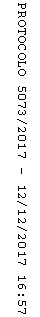 